VLÁDA SLOVENSKEJ REPUBLIKYNa rokovanie Národnej rady    Číslo: UV-34674/2018Slovenskej republiky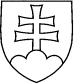                            1090NÁVRH ROZPOČTU VEREJNEJ SPRÁVY NA ROKY 2019 až 2021Predkladá:Peter Pellegrini predseda vládySlovenskej republikyMateriál obsahuje:Návrh uznesenia NR SRVládny návrh zákona o štátnom rozpočte na rok 2019Vládny návrh rozpočtu verejnej správy na roky 2019 až 2021PrílohyBratislava október 2018